             РОСТОВСКАЯ ОБЛАСТЬ   ( ЦИФРЫ И ФАКТЫ)Ростовская  область - один  из регионов  Южного Федерального округа (№ 61)  и  Северо-Кавказского экономического региона.Она расположена в умеренных широтах   северного  полушария( умеренный климатический пояс,  умеренно-континентальный климат),  на материке Евразия  ( на юге Восточно-Европейской  равнины)    и   в   двух частях  света – в Европе и  Азии.Ростовская область занимает территорию 100,8 тысяч км2 (0,6 % площади России). Общая протяжённость границ – 2260 км.Протяжённость с севера на юг 475 км.Дата образования как административной единицы- 13 сентября 1937 года ( Азово-Черноморский край  был разделён   на  Ростовскую область и Краснодарский край).   В состав области входят 43  сельских  района,  23 города, 25 посёлков и 444 сельских  административных единицы.Население области – 4,36 млн. человек. Средняя плотность населения-  43,1 чел./км2.Средняя продолжительность жизни  в регионе для женщин равна 72 годам, для мужчин-  60 лет.Известно, что при рождении    на   100 девочек   приходится  106 мальчиков, но с годами половое соотношение меняется ,  преобладают   женщины (53,5 %).Национальный состав  Ростовской области: 89,91%- русские, 2,93- украинцы, 2,98%- армяне, 4,18%- белорусы, чеченцы, татары, молдаване и другие .   В целом в области проживают представители около 100 национальностейАбсолютные отметки высоты от     0   (Азовское море)   до  253  метров  (Донецкий  кряж - возвышенность, расположенная в    междуречье рек Дон и Северский Донец).В   Ростовской области  есть  Азовское море и Таганрогский залив.В регионе насчитывается  около  4990 рек.Крупные реки - Дон (1870 м.), Северский Донец  (1053м.), Сал  (776м.), Маныч (420м);На территории области  более 450 озёр и  около 5000 прудов и водохранилищ.Крупные   озера-   Маныч- Гудило (площадь 300км2), Чернецкое, Чёрное,  Бакалда,  Рубежное;Крупное водохранилище-  Цимлянское (площадь-2700 км2)   и   Волго-Донской судоходный канал;В  Ростовской области природная  зона -  степь.  Преобладают почвы чернозёмы.В состав флоры региона входит более 2500 растений.В состав  фауны  входят 14,6 тыс. видов животных,  более 180 видов птиц    и   около  100  видов рыб.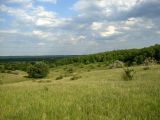 